決標公告資料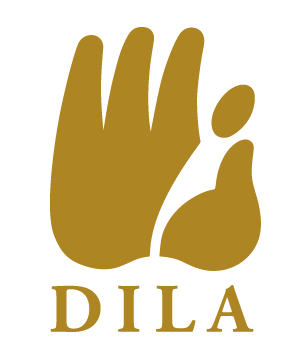 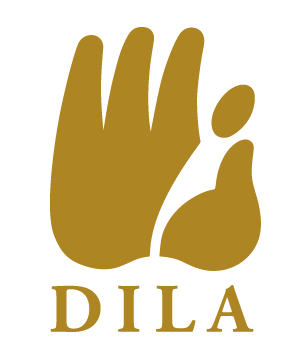 【機關名稱】法鼓學校財團法人法鼓文理學院【單位名稱】總務處庶務組【機關地址】新北市金山區法鼓路700號【聯 絡 人】顏志文【聯絡電話】02-24980707轉5024【傳真號碼】02-24082317【標案案號】第1121000573號【標案名稱】112學年度防火牆網路設備採購【招標方式】公開招標【決標方式】底價決標【標的分類】財物【開標時間】112.10.31AM10:30【決標時間】112.10.31AM10:40【決標公告日期】112.11.01【決標金額】新台幣:1,900,000元【得標廠商】新加坡商網達先進科技有限公司台灣分公司